                                                                  Recognized by Gpvt.AP.,and APNMC, Vijayawada,INC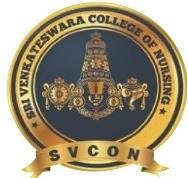          SRI VENKATESWARA                              Accredited with ‘A’ Grade by NAAC, Bengaluru        COLLEGE OF NURSING                                   Approved by Indian nursing Council, new Delhi       Code : SVCC                                              Affiliated to Dr.N.T.R University of Health Sciences,                                                                                                                                                                             Vijayawada.               RESULT ANALYSIS 2019-2020Note:  Due to COVID-19 Examinations are held in February -2021.                                                                  Recognized by Gpvt.AP.,and APNMC, Vijayawada,INC         SRI VENKATESWARA                              Accredited with ‘A’ Grade by NAAC, Bengaluru        COLLEGE OF NURSING                                   Approved by Indian nursing Council, new Delhi       Code : SVCC                                              Affiliated to Dr.N.T.R University of Health Sciences,                                                                                                                                                                             Vijayawada.RESULT ANALYSIS 2019-2020I YEAR B.SC NURSINGRESULT ANALYSIS 2019-2020II YEAR B.SC NURSING                                                                  Recognized by Gpvt.AP.,and APNMC, Vijayawada,INC         SRI VENKATESWARA                              Accredited with ‘A’ Grade by NAAC, Bengaluru        COLLEGE OF NURSING                                   Approved by Indian nursing Council, new Delhi       Code : SVCC                                              Affiliated to Dr.N.T.R University of Health Sciences,                                                                                                                                                                             Vijayawada.RESULT ANALYSIS 2019-2020III  YEAR B.SC NURSINGRESULT ANALYSIS 2019-2020IV YEAR B.SC NURSING Title of the ProgrammeTotal no.of studentsappearedDivisionDivisionDivisionDivisionDivision Title of the ProgrammeTotal no.of studentsappearedDistinction %I %II %III %Pass %B.Sc(N)-I year62B.Sc (N) –II year28B.Sc (N) – III year49B.Sc (N)-IV year43S.NoSubjectAttemptedPass %Fail %1.Anatomy & Physiology     6219.380.62.Nutrition &Biochemistry6235.467.73.Nursing Foundation6262.9374.Psychology6272.527.45Microbiology6246.753.26English6282.217.7S.NoSubjectAttemptedPass %Fail %1.Sociology2896.43.52.Medical SurgicalNursing - I2892.87.143.Pharmacology,Pathology, Genetics28752.54.Community HealthNursing2882.1417.85Communication & Educational Technology2889.210.7S.NoSubjectAttemptedPass %Fail %1.Medical SurgicalNursing - II4997.92.042.Child Health Nursing4995.94.053.Mental Health Nursing4987.712.24.Midwifery & Obstetrical Nursing4997.92.04S.NoSubjectAttemptedPass %Fail %1.Midwifery & Obstetrical Nursing4395.34.62.Community HealthNursing4395.34.63.Nursing Research & Statistics4397.62.34.Management of nursing Service and Education4397.62.3